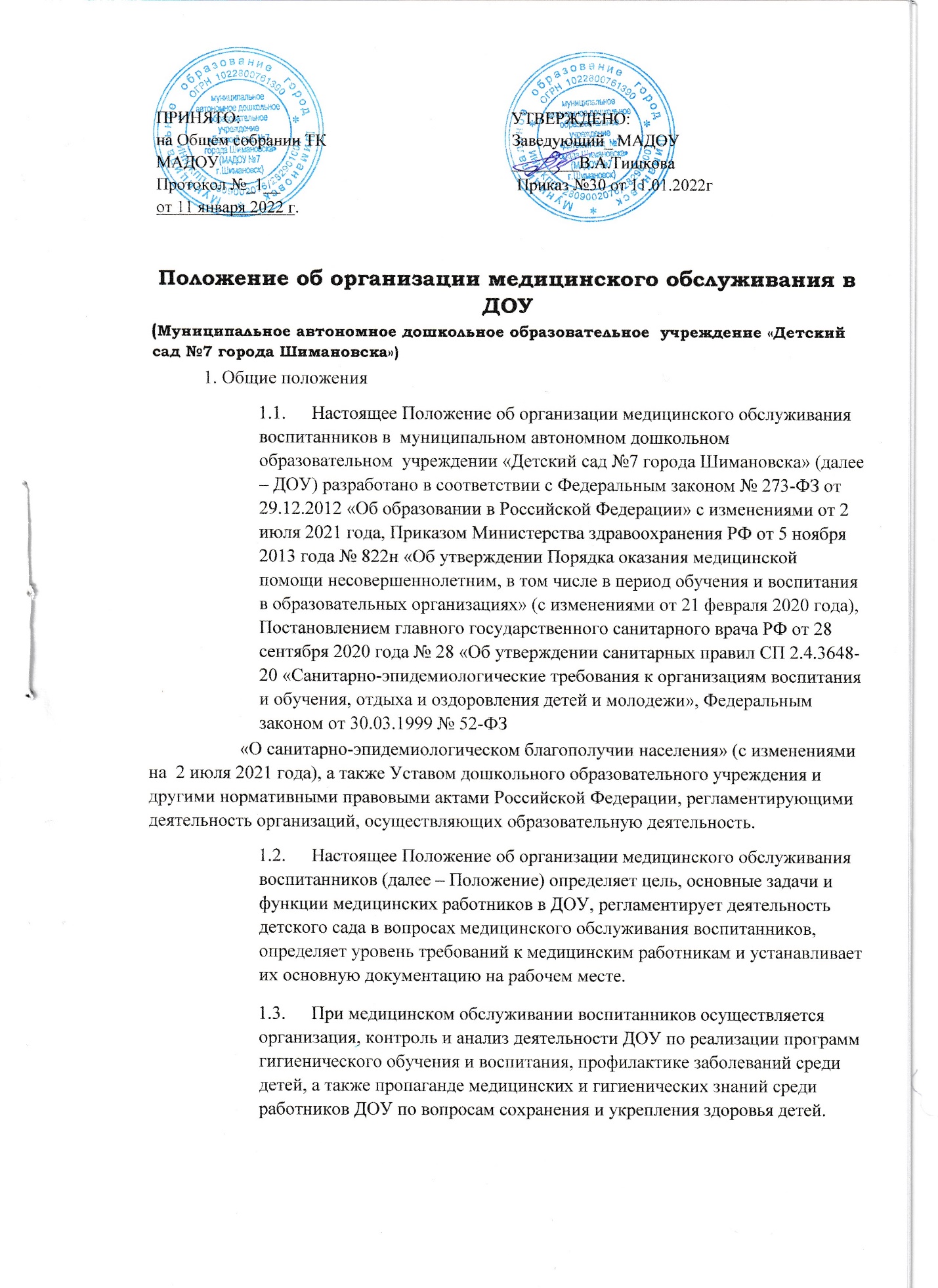 1.4. Медицинское обслуживание в дошкольном образовательном учреждении обеспечивается медицинским персоналом, медсестрой и врачом педиатром  , который закреплен органом здравоохранения за детским садом на основе договора о совместной деятельности по организации медицинского обслуживания воспитанников ДОУ. Для работы медицинского персонала в ДОУ предоставляется специально оборудованный медицинский блок, включающий медицинский и процедурный кабинет (изолятор). Медицинская сестра осуществляет медицинскую деятельность, ведет медицинскую документацию и статистическую отчетность в порядке, установленном действующим законодательством Российской Федерации и нормативными правовыми актами органов здравоохранения. Медсестра медицинского кабинета в своей деятельности руководствуется международной Конвенцией о правах ребенка, законодательством Российской Федерации в области охраны здоровья, Уставом и правилами внутреннего трудового распорядка ДОУ, настоящим Положением. Несовершеннолетним, в том числе в период обучения и воспитания в дошкольных образовательных учреждениях, гарантируется оказание медицинской помощи в соответствии с порядками оказания медицинской помощи, а также на основе стандартов медицинской помощи в рамках программы государственных гарантий бесплатного оказания гражданам медицинской помощи, в виде: первичной медико-санитарной помощи; специализированной медицинской помощи, в том числе высокотехнологичной; скорой медицинской помощи, в том числе скорой специализированной; паллиативной медицинской помощи в медицинских организациях. Административное руководство медицинским обслуживанием осуществляет заведующий ДОУ Цель и основные задачи деятельности медицинского блока  В структуре отделения медицинской помощи воспитанникам детского сада предусматривается медицинский блок, который размещается в помещениях дошкольного образовательного учреждения. Медицинский блок отделения медицинской помощи воспитанникам состоит из кабинета медсестры (врача-педиатра) и процедурного кабинета. Целью деятельности медицинского блока является оказание медицинских услуг и проведение оздоравливающих и профилактических мероприятий для воспитанников ДОУ. В соответствии с целью деятельности, персонал медицинского кабинета решает следующие задачи: - организацию и осуществление эффективного медицинского обслуживания воспитанников, улучшение его качества в целях охраны и укрепления здоровья;- сохранение, укрепление и профилактика здоровья воспитанников, снижение заболеваемости; - проведение профилактических осмотров воспитанников; - проведение анализа физического, нервно-психического развития и здоровья детей для планирования профилактических и оздоровительных мероприятий; - осуществление эффективной организационно-медицинской работы в ДОУ, своевременное внесение соответствующих коррективов в медицинское обслуживание воспитанников с учетом их возрастных и индивидуальных особенностей; - приобщение детей и родителей (законных представителей) к здоровому образу жизни, в т.ч. и посредством обеспечения системы рационального питания и физкультурно оздоровительных мероприятий и закаливания воспитанников; - методическое обеспечение, совместно с психологами и педагогами ДОУ, работы по формированию у воспитанников устойчивых стереотипов здорового образа жизни и поведения, не сопряженного с риском для здоровья; - осуществление систематического медицинского контроля за уровнем заболеваемости и физическим развитием воспитанников; осуществление контроля за соблюдением санитарно-гигиенических нормативов, санитарно-противоэпидемического режима в дошкольном образовательном учреждении; - осуществление контроля за выполнением санитарных норм и правил в организации образования, в том числе по организации питания в ДОУ. 2.5. В соответствии с задачами медицинский блок осуществляет: проведение профилактических и оздоровительных мероприятий в соответствии с планом оздоровительных мероприятий; участие в оздоровлении воспитанников в период отдыха и в оценке эффективности его проведения; контроль (совместно с администрацией) за качеством питания в детском саду; оказание первой медицинской помощи; организацию и проведение консультативной работы с работниками дошкольного образовательного учреждения и родителями (законными представителями) воспитанников; организацию в условиях работы ДОУ по коррекции нарушений здоровья детей, снижающих возможности их социальной адаптации (патология органов зрения, пищеварения, костно-мышечной системы, нервной системы и др.); взаимодействие с территориальными органами Федеральной службы по надзору в сфере защиты прав потребителей и благополучия человека и другими учреждениями по вопросу охраны здоровья несовершеннолетних; своевременное направление извещения в установленном порядке в территориальные органы Федеральной службы по надзору в сфере защиты прав потребителей и благополучия человека об инфекционном или паразитарном заболевании, пищевом, остром отравлении, поствакцинальном осложнении; ведение учетно-отчетной медицинской документации. Организация медицинского обслуживания воспитанников ДОУ Согласно российскому законодательству медицинское обслуживание (отделение медицинской помощи) воспитанников дошкольного образовательного учреждения обеспечивают органы здравоохранения. Медицинское обслуживание воспитанников обеспечивается медицинским персоналом, который закреплен управлением здравоохранения за ДОУ и наряду с администрацией и педагогическими работниками несет ответственность за проведение лечебно-профилактических мероприятий, соблюдение санитарно-гигиенических норм, режима и качества питания воспитанников. Дошкольное образовательное учреждение на основании договора безвозмездного пользования имуществом между детским садом и медицинской организацией, предоставляет медицинскому учреждению в пользование движимое и недвижимое имущество для медицинского обслуживания воспитанников. Основные требования к организации медицинского обслуживания воспитанников ДОУ регламентированы СП 2.4.3648-20 «Санитарно-эпидемиологические требования к организациям воспитания и обучения, отдыха и оздоровления детей и молодежи» и предполагают следующее: в дошкольном образовательном учреждении должно быть организовано медицинское обслуживание воспитанников; медицинские осмотры воспитанников в ДОУ следует организовывать и проводить в порядке, установленным федеральным органом исполнительной власти в области здравоохранения; после перенесенного заболевания воспитанники допускаются к посещению при наличии медицинского заключения (медицинской справки); в ДОУ организуется работа по профилактике инфекционных и неинфекционных заболеваний. Медицинский блок осуществляет свою деятельность на основании годового плана медико-санитарного обслуживания детей по следующим направлениям: организационная работа; лечебно-профилактическая работа; противоэпидемическая работа; санитарно просветительная работа. Медицинский работник ДОУ обязан: проводить профилактические мероприятия, направленные на охрану и укрепление здоровья воспитанников в дошкольном образовательном учреждении; информировать родителей (законных представителей) детей о планируемой иммунопрофилактике, профилактических осмотрах и других медицинских мероприятиях воспитанников и проводить их после получения разрешения; организовывать и проводить профилактический медицинский осмотр воспитанников; проводить мероприятия, обеспечивающие соблюдение санитарно-гигиенического режима в ДОУ; отвечать за хранение медикаментов, следить за сохранением этикеток на флаконах, за сроками использования лекарственных средств; соблюдать правила охраны труда и противопожарной безопасности на рабочем месте; соблюдать правила асептики и антисептики; осуществлять контроль за организацией физического воспитания; осуществлять контроль за организацией образовательной деятельности; организовывать и проводить противоэпидемические и профилактические мероприятия по предупреждению распространения инфекционных и паразитарных заболеваний в ДОУ; проводить работу по санитарно-гигиеническому просвещению, в том числе по профилактике инфекционных и паразитарных заболеваний; проводить работу по учету и анализу всех случаев травм; вести учет медицинского инвентаря, медикаментов, следить за своевременным их пополнением; взаимодействовать с врачами-специалистами учреждений здравоохранения, а также администрацией дошкольного образовательного учреждения по вопросам медицинского обслуживания воспитанников; вести утвержденные формы учетной и отчетной медицинской документации. Медицинская работник проводит: антропометрические измерения 2 раза в год; анализ результатов медицинского осмотра воспитанников и разрабатывает план мероприятий, направленных на укрепление здоровья воспитанников. Медицинский работник также: осуществляет контроль за организацией питания в ДОУ, в том числе за качеством поступающих продуктов, правильностью закладки продуктов и приготовлением пищи; входит в состав бракеражной комиссии детского сада и проводит оценку качества блюд с записью в журнале бракеража готовой продукции; проводит ежедневный осмотр персонала пищеблока на наличие гнойничковых заболеваний, микротравм, отмечая результаты в специальном журнале; контролирует проведение витаминизации блюд; контролирует количественный и качественный состав рациона питания с записью в ведомости контроля за питанием; ведет контроль за правильностью отбора и условиями хранения суточных проб продуктов питания; осуществляет контроль за работой пищеблока и соблюдением санитарно-гигиенических правил работниками пищеблока; за санитарным состоянием помещений пищеблока, инвентаря, посуды; за выполнением санитарных требований к технологии приготовления пищи, мытью посуды, условием и сроками хранения продуктов питания. В целях предотвращения возникновения и распространения инфекционных и неинфекционных заболеваний и пищевых отравлений в дошкольном образовательном учреждении проводятся: контроль за санитарным состоянием и содержанием территории ДОУ; организация профилактических и противоэпидемических мероприятий и контроль за их проведением; работа по организации и проведению мероприятий по дезинфекции, дезинсекции и дератизации, противоклещевых (акарицидных) обработок и контроль за их проведением; осмотры детей с целью выявления инфекционных заболеваний (в том числе на педикулез) при поступлении в ДОУ, а также в случаях, установленных законодательством в сфере охраны здоровья; организация профилактических осмотров воспитанников; документирование и контроль за организацией процесса физического воспитания и проведением мероприятий по физической культуре в зависимости от пола, возраста и состояния здоровья; за состоянием и содержанием мест занятий физической культурой; за пищеблоком и питанием детей; назначение мероприятий по закаливанию, которые организуются с согласия родителей (законных представителей) и проводятся с учетом состояния здоровья детей; работу по формированию здорового образа жизни и реализация технологий сбережения здоровья; контроль за соблюдением правил личной гигиены; контроль за информированием детского сада и медицинских работников обо всех случаях инфекционных заболеваний в своей семье и обращением за медицинской помощью в случае возникновения заболеваний. В целях профилактики контагиозных гельминтозов(энтеробиоза и гименолепидоза) в дошкольных образовательных учреждениях организуются и проводятся меры по предупреждению передачи возбудителя и оздоровлению источников инвазии. Все выявленные инвазированные регистрируются в журнале для инфекционных заболеваний. При регистрации случаев заболеваний контагиозными гельминтозами санитарнопротивоэпидемические (профилактические) мероприятия проводятся в течение 3 календарных дней после окончания лечения. С целью выявления педикулеза у детей перед началом учебного года и не реже одного раза в 7 дней проводятся осмотры детей. Дети с педикулезом к посещению детского сада не допускаются. Отделение медицинской помощи воспитанников взаимодействует с дошкольным образовательным учреждением, медицинскими организациями, территориальными органами Федеральной службы по надзору в сфере защиты прав потребителей и благополучия человека, органами опеки и попечительства, органами социальной защиты и др. Медицинский персонал обязан проходить курсы повышения квалификации в установленном порядке и сроки. Функции детского сада в медицинском обслуживании воспитанников Дошкольное образовательное учреждение: создает условия, гарантирующие охрану и укрепление здоровья воспитанников; обеспечивает медицинского работника помещениями, соответствующими установленным санитарным нормам и лицензионным требованиям к осуществлению медицинской деятельности; обеспечивает медицинские кабинеты необходимым оборудованием, инвентарем и канцелярскими принадлежностями, телефонной связью; обеспечивает проведение уборки медицинского кабинета; организует работу по воспитанию и гигиеническому обучению воспитанников и их родителей (законных представителей) и работников ДОУ; включает в состав комиссии по расследованию несчастных случаев на производстве медицинского работника ДОУ; незамедлительно информирует медицинского работника о возникновении травм и неотложных состояний у воспитанников и приглашает его для оказания первой медицинской помощи; осуществляет текущий ремонт медицинского кабинета. В случае отсутствия медицинских работников, а также до прихода медицинского работника, в экстренных ситуациях воспитатели оказывают первую медицинскую помощь самостоятельно. Заведующий ДОУ обязан обеспечивать вызов бригады скорой медицинской помощи, определить из числа работников ДОУ лицо, сопровождающее воспитанника в учреждение здравоохранения, поставить в известность родителей (законных представителей) воспитанника или же пригласить их в качестве сопровождающих. Права и ответственность Дошкольное образовательное учреждение имеет право: вносить предложения о совершенствовании организации медицинского обслуживания воспитанников; ходатайствовать перед руководством медицинского учреждения о поощрении медицинских работников и применении к ним дисциплинарных взысканий; присутствовать на мероприятиях медицинского учреждения, посвященных вопросам охраны здоровья воспитанников; своевременно получать информацию, необходимую для принятия мер по устранению недостатков и улучшению медицинского обслуживания воспитанников; присутствовать на мероприятиях педагогических работников, посвященных вопросам охраны здоровья воспитанников. Медицинский персонал имеет право: знакомиться с проектами решений заведующего ДОУ, решениями органов управления ДОУ, относящимися к медицинской деятельности; отказаться от выполнения распоряжений администрации ДОУ в тех случаях, когда они противоречат профессиональным этическим принципам или задачам работы, определяемым настоящим Положением; требовать от администрации детского сада создания условий, необходимых для выполнения профессиональных обязанностей; совместно с врачом, закрепленным за ДОУ, определять конкретные задачи работы с детьми, педагогами, родителями (законными представителями); выбирать формы и методы этой работы, решать вопросы об очерёдности проведения различных видов работ, выделении приоритетных направлений деятельности в определенный период; участвовать в работе Совета педагогов и психолого -медико-педагогических комиссиях по вопросам, связанным с переводом ребенка из одной группы в другую, построении обучения и воспитания по индивидуальным программам (с учетом психофизиологических особенностей ребенка), переводе детей во вспомогательные воспитательные учреждения и т.д. Медицинский работник несет персональную ответственность: за сохранность жизни и здоровья каждого ребенка, являющегося воспитанником ДОУ; отвечает за сохранность имущества, находящегося в медицинском кабинете; несет материальную ответственность за правильное хранение, использование и реализацию медикаментов; следит за состоянием и набором медицинских аптечек (см. Приложение 1); за неисполнение обязанностей медицинский работник несет дисциплинарную, материальную и уголовную ответственность в соответствии с действующим законодательством. Ответственность и контроль за своевременное и качественное выполнение функций, определяемых настоящим Положением, несут руководители ДОУ и медицинского учреждения. Документация Медицинскими работниками ведется первичная медицинская документация по формам, утвержденным федеральными органами исполнительной власти в области здравоохранения, образования. Медицинские работники ведут следующую документацию: план организационно медицинской работы на год, месяц; план профилактической и оздоровительной работы; журналы и графики в соответствии с номенклатурой дел по медицинской работе; списки детей по группам; журнал учета посещаемости воспитанников; медицинские карты воспитанников; отчеты о медицинском обслуживании воспитанников за календарный, учебный год; справки, акты по итогам проверок, контроля; установленную документацию по питанию детей в детском саду. Организация медицинской деятельности в ДОУ При приеме ребенка в дошкольное образовательное учреждение родители (законные представители) должны предоставить медицинское заключение о состоянии здоровья ребенка. На каждого зачисленного в детский сад ребенка ведется медицинская карта воспитанника, которая выдается родителям (законным представителям) при отчислении воспитанника из ДОУ либо переходе в другое дошкольное образовательное учреждение. График и режим работы штатных сотрудников медицинского кабинета утверждается заведующим ДОУ. График работы врача в детском саду утверждается главным врачом поликлиники. Заключительные положения Настоящее Положение об организации медицинского обслуживания воспитанников является локальным нормативным актом, принимается на Общем собрании работников ДОУ и утверждается (либо вводится в действие) приказом заведующего дошкольным образовательным учреждением.  Все изменения и дополнения, вносимые в настоящее Положение, оформляются в письменной форме в соответствии действующим законодательством Российской Федерации. Данное Положение принимается на неопределенный срок. Изменения и дополнения к Положению принимаются в порядке, предусмотренном п.8.1. настоящего Положения. После принятия Положения (или изменений и дополнений отдельных пунктов и разделов) в новой редакции предыдущая редакция автоматически утрачивает силу.\